NOWOROCZNY TURNIEJ PIŁKI SIATKOWEJ 
O PUCHAR WÓJTA GMINY PRZYTYK
Przytyk, 17.01.2016 r.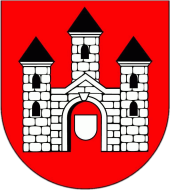 1. Cel.popularyzacja piłki siatkowej,integracja mieszkańców Gminy Przytyk,propagowanie aktywnych form spędzania czasu wolnego,popularyzacja zdrowej - sportowej rywalizacji.2. Organizator.Wójt Gminy Przytyk- Dariusz Wołczyński Klub Sportowy GROM PRZYTYK3. Termin i miejsce.17.01.2015 r. (niedziela). Hala sportowa Publicznego Gimnazjum w PrzytykuRozpoczęcie turnieju - godz. 10:00.4. Uczestnictwo.prawo startu mają drużyny składające się z 8 osób ( 6 zawodników + 2 rezerwowych), zawodnicy amatorzy oraz zawodnicy z IV i III ligi PZPS, dopuszcza się zespoły mieszane.zawodnik, który rozegrał w danej drużynie jedno spotkanie nie może grać w innym zespole.W zespole może grać tylko jedna osobo z poza terenu Gminy Przytyk.Ustalenia zawarte punkcie 4 c niniejszego regulaminu nie obowiązują w przypadku drużyn żeńskich.5. Zgłoszenia.zgłoszenia przyjmowane będą-telefonicznie- do dnia 13 stycznia do godziny 16.00osoby do kontaktu:p. Paweł Wlazło 608 480 115p. Wojciech Górka 48 618 00 95 wew. 346. System rozgrywek.W zależności od ilości zgłoszonych zespołów organizator ustali, z zainteresowanymi, system rozgrywek w dniu zawodów.7. Nagrody:a) Nagrody dla pierwszych trzech drużyn puchary oraz nagrody rzeczowe. Każda drużyna uczestnicząca w turnieju otrzyma nagrody w postaci piłki do siatkówki.8. Zasady finansowania:koszty przejazdu, ubezpieczenia NNW i inne koszty organizacyjne, pokrywają zainteresowane drużyny,koszty organizacyjne turnieju (sala, sędzia, nagrody i napoje) pokrywają organizatorzy.9. Przepisy gry:boisko o wymiarach 9m x 18m,wysokość siatki 2,43m,zawody odbywają się zgodnie z przepisami PZPS,sprawy sporne rozstrzyga Sędzia Główny Zawodów oraz organizator.10.Postanowienia końcowe:organizator nie ponosi odpowiedzialności z tytułu indywidualnego ubezpieczenia zawodników od nieszczęśliwych wypadków, kradzieży, zagubienia, uszkodzenia sprzętu i odzieży,sobie możliwość zmiany niniejszego regulaminu,interpretacja niniejszego regulaminu należy wyłącznie do organizatora.Drużyny dokonują ubezpieczeń oraz organizator zastrzega badań lekarskich, we własnym zakresie. Zawodnicy ponoszą indywidualną odpowiedzialność za swój stan zdrowia.